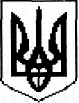 УКРАЇНАЖИТОМИРСЬКА ОБЛАСТЬНОВОГРАД-ВОЛИНСЬКА МІСЬКА РАДАВИКОНАВЧИЙ КОМІТЕТРІШЕННЯвід 27.07.2022  № 483Про затвердження висновку органу опіки та піклування Керуючись підпунктом 4 пункту б частини першої статті 34, статтею 40 Закону України „Про місцеве самоврядування в Україні“,   статтями 19, 164, 165, 166 Сімейного кодексу України, статтею 11 Закону України „Про забезпечення організаційно-правових умов соціального захисту дітей-сиріт та дітей, позбавлених батьківського піклування“, розглянувши подання служби у справах дітей Новоград-Волинської міської ради та пропозиції комісії з питань захисту прав дитини, виконавчий комітет міської ради ВИРІШИВ:1.Затвердити висновок органу опіки та піклування щодо доцільності позбавлення батьківських прав (інформація з обмеженим доступом відповідно до статті 6 Закону України ,,Про доступ до публічної інформації“, статті 11 Закону України ,,Про інформацію“, статті 6 Закону України ,,Про захист персональних даних“) року народження, відносно (інформація з обмеженим доступом відповідно до статті 6 Закону України ,,Про доступ до публічної інформації“, статті 11 Закону України ,,Про інформацію“, статті 6 Закону України ,,Про захист персональних даних“) року народження, та направити його до Новоград-Волинського міськрайонного суду Житомирської області (додається).2.Контроль за виконанням цього рішення покласти на заступника міського голови Борис Н.П.Міський голова						              Микола БОРОВЕЦЬ